Согласие
на обработку персональных данныхАдресНомер основного документа, удостоверяющего его личность, сведения о дате выдачи указанного документа и выдавшем его органдаю согласие на обработку моих персональных данных Оператором:даю согласие на обработку моих персональных данных Оператором:даю согласие на обработку моих персональных данных Оператором:даю согласие на обработку моих персональных данных Оператором:даю согласие на обработку моих персональных данных Оператором:даю согласие на обработку моих персональных данных Оператором:даю согласие на обработку моих персональных данных Оператором:ППО «СибурТюменьГаз» Нефтегазстройпрофсоюза РоссииППО «СибурТюменьГаз» Нефтегазстройпрофсоюза РоссииППО «СибурТюменьГаз» Нефтегазстройпрофсоюза РоссииППО «СибурТюменьГаз» Нефтегазстройпрофсоюза РоссииППО «СибурТюменьГаз» Нефтегазстройпрофсоюза РоссииППО «СибурТюменьГаз» Нефтегазстройпрофсоюза РоссииППО «СибурТюменьГаз» Нефтегазстройпрофсоюза России628616, Россия, Ханты-Мансийский автономный округ – Югра, г. Нижневартовск, ул. Омская,1628616, Россия, Ханты-Мансийский автономный округ – Югра, г. Нижневартовск, ул. Омская,1628616, Россия, Ханты-Мансийский автономный округ – Югра, г. Нижневартовск, ул. Омская,1628616, Россия, Ханты-Мансийский автономный округ – Югра, г. Нижневартовск, ул. Омская,1628616, Россия, Ханты-Мансийский автономный округ – Югра, г. Нижневартовск, ул. Омская,1628616, Россия, Ханты-Мансийский автономный округ – Югра, г. Нижневартовск, ул. Омская,1628616, Россия, Ханты-Мансийский автономный округ – Югра, г. Нижневартовск, ул. Омская,1ИНН86030990588603099058ОГРН103860550467310386055046731038605504673С целью:С целью:С целью:С целью:С целью:С целью:С целью:Расшифровка целей обработки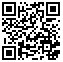 персональных данныхРасшифровка целей обработкиперсональных данныхРасшифровка целей обработкиперсональных данных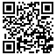 Список персональных данных:Список персональных данных:Список персональных данных:Список персональных данных:Список персональных данных:Список персональных данных:Список персональных данных:Сведения о трудовых отношениях (в том числе, стаж, история трудовых отношений с предыдущими и текущим работодателями)Сведения о трудовых отношениях (в том числе, стаж, история трудовых отношений с предыдущими и текущим работодателями)Сведения о трудовых отношениях (в том числе, стаж, история трудовых отношений с предыдущими и текущим работодателями)Сведения о трудовых отношениях (в том числе, стаж, история трудовых отношений с предыдущими и текущим работодателями)Номера телефонов (рабочие и личные)Номера телефонов (рабочие и личные)Номера телефонов (рабочие и личные)Согласен на полную и/или частичное предоставление моих персональных данных Третьим лицам, с которыми у Оператора имеются договорные отношения.Согласен на полную и/или частичное предоставление моих персональных данных Третьим лицам, с которыми у Оператора имеются договорные отношения.Согласен на полную и/или частичное предоставление моих персональных данных Третьим лицам, с которыми у Оператора имеются договорные отношения.Согласен на полную и/или частичное предоставление моих персональных данных Третьим лицам, с которыми у Оператора имеются договорные отношения.Согласен на полную и/или частичное предоставление моих персональных данных Третьим лицам, с которыми у Оператора имеются договорные отношения.Согласен на полную и/или частичное предоставление моих персональных данных Третьим лицам, с которыми у Оператора имеются договорные отношения.Согласен на полную и/или частичное предоставление моих персональных данных Третьим лицам, с которыми у Оператора имеются договорные отношения.Перечень Третьих лиц размещён на сайте Оператора и доступен по ссылке:Перечень Третьих лиц размещён на сайте Оператора и доступен по ссылке:Перечень Третьих лиц размещён на сайте Оператора и доступен по ссылке:Перечень Третьих лиц размещён на сайте Оператора и доступен по ссылке:Перечень Третьих лиц размещён на сайте Оператора и доступен по ссылке:Перечень Третьих лиц размещён на сайте Оператора и доступен по ссылке:Перечень Третьих лиц размещён на сайте Оператора и доступен по ссылке:Предоставление персональных данных Третьим лицам осуществляется в объеме, минимально необходимом для достижения цели обработки.Предоставление персональных данных Третьим лицам осуществляется в объеме, минимально необходимом для достижения цели обработки.Предоставление персональных данных Третьим лицам осуществляется в объеме, минимально необходимом для достижения цели обработки.Перечень Третьих лиц и обоснование необходимости передачи персональных данных.Перечень Третьих лиц и обоснование необходимости передачи персональных данных.Перечень Третьих лиц и обоснование необходимости передачи персональных данных.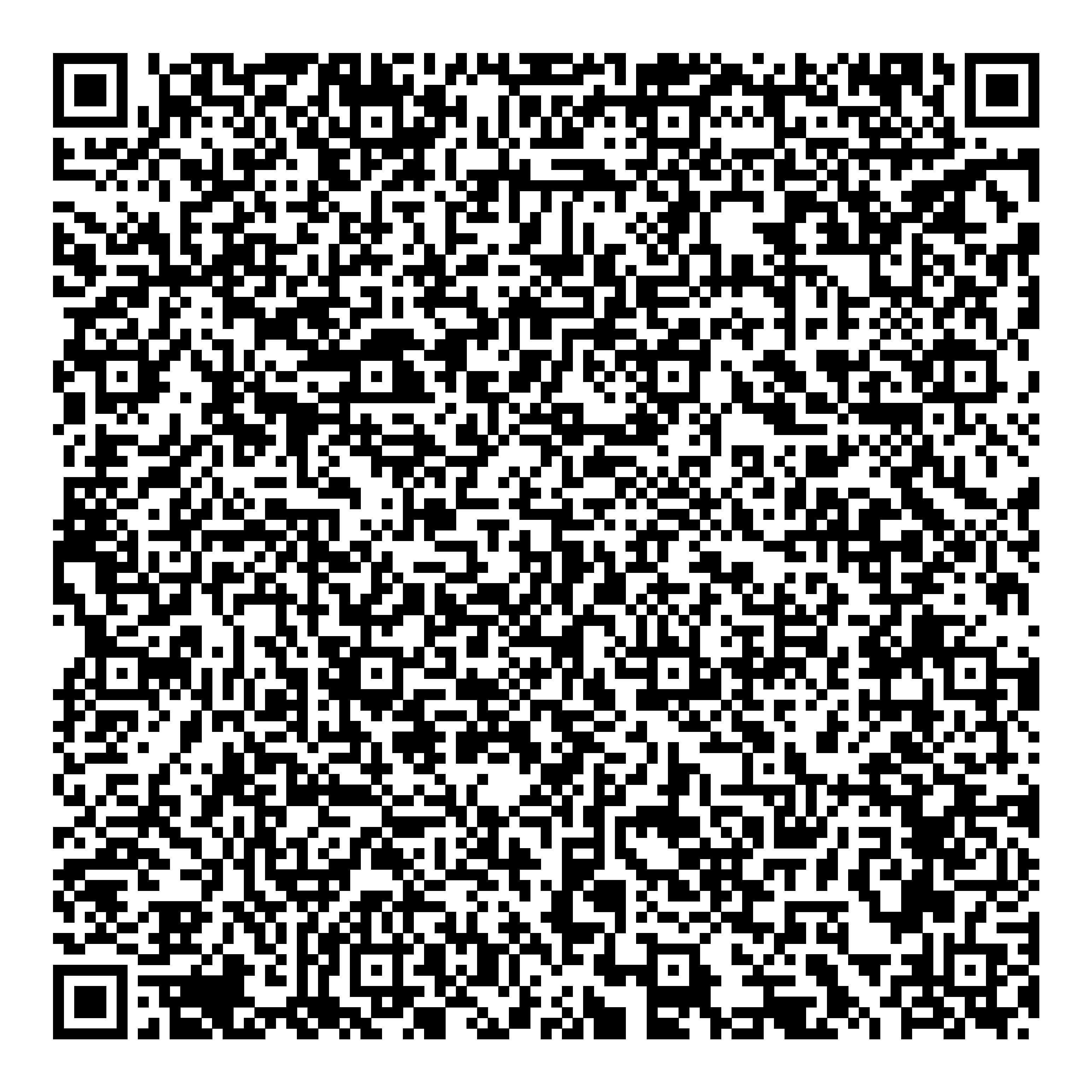 Согласен на одностороннее изменение Перечня Третьих лиц Оператором. Обязуюсь отслеживать изменения самостоятельно. Согласен на одностороннее изменение Перечня Третьих лиц Оператором. Обязуюсь отслеживать изменения самостоятельно. Согласен на одностороннее изменение Перечня Третьих лиц Оператором. Обязуюсь отслеживать изменения самостоятельно. Согласен на одностороннее изменение Перечня Третьих лиц Оператором. Обязуюсь отслеживать изменения самостоятельно. Согласен на одностороннее изменение Перечня Третьих лиц Оператором. Обязуюсь отслеживать изменения самостоятельно. Согласен на одностороннее изменение Перечня Третьих лиц Оператором. Обязуюсь отслеживать изменения самостоятельно. Согласен на одностороннее изменение Перечня Третьих лиц Оператором. Обязуюсь отслеживать изменения самостоятельно. Согласен на осуществление следующих действий и операций с моими персональными данными, следующими способами:Согласен на осуществление следующих действий и операций с моими персональными данными, следующими способами:Согласен на осуществление следующих действий и операций с моими персональными данными, следующими способами:Согласен на осуществление следующих действий и операций с моими персональными данными, следующими способами:Согласен на осуществление следующих действий и операций с моими персональными данными, следующими способами:Согласен на осуществление следующих действий и операций с моими персональными данными, следующими способами:Согласен на осуществление следующих действий и операций с моими персональными данными, следующими способами:Согласие дается Оператору на срок:Согласие дается Оператору на срок:Согласие дается Оператору на срок:Согласие дается Оператору на срок:Согласие дается Оператору на срок:Согласие дается Оператору на срок:Согласие дается Оператору на срок:Отзыв Согласия (полностью или частично) может быть произведен в любой момент времени по письменному заявлению Оператору.Отзыв Согласия (полностью или частично) может быть произведен в любой момент времени по письменному заявлению Оператору.Отзыв Согласия (полностью или частично) может быть произведен в любой момент времени по письменному заявлению Оператору.Отзыв Согласия (полностью или частично) может быть произведен в любой момент времени по письменному заявлению Оператору.Отзыв Согласия (полностью или частично) может быть произведен в любой момент времени по письменному заявлению Оператору.Отзыв Согласия (полностью или частично) может быть произведен в любой момент времени по письменному заявлению Оператору.Отзыв Согласия (полностью или частично) может быть произведен в любой момент времени по письменному заявлению Оператору.подписьподписьподпись